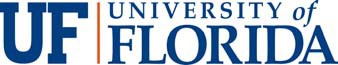 Office of Research	207 Grinter Hall               Division of Sponsored Programs                                                                 PO Box 115500                                                                                                             Gainesville, Florida 32611‐5500352‐392‐3516May X 2023On behalf of the University of Florida, we are presenting for your review a collaborative request for support of the following proposal that the PARTNER INSTITUTION OR ORGANIZATION is submitting to the PRIME SPONSOR:UF Principal Investigator (PI):  XXXXPrime Sponsor: XXXX Research Prime FOA: XXXXPeriod of Support: XXXXTitle: XXXXA listing of UF’s general FAQs, current fringe benefit rates, tuition rates, and our most recent facilities and administrative rate agreement may be accessed at https://research.ufl.edu/dsp/proposals/budgeting/fa-rates-idc.html. Your favorable consideration will be greatly appreciated. The appropriate programmatic and administrative personnel of the University of Florida are prepared to negotiate the necessary agreement(s) to establish a legal relationship. If additional information is required, please contact our office at (352) 392‐9267 or via email at ufproposals@ufl.edu.Thank you,University of FloridaDivision of Sponsored Programs Pre‐Award Signing OfficialThe Foundation for the Gator Nation			An Equal Opportunity Institution